Wydział Samochodów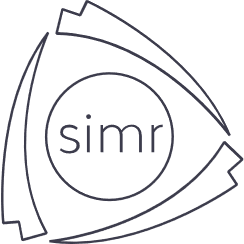 i Maszyn RoboczychINFORMACJA O ZŁOŻONYCH OFERTACHDot. postępowania prowadzonego w drodze zapytania ofertowego na „Usługę konserwacji sprzętu peryferyjnego na WSiMR” 17/ZO/2022W ramach prowadzonego postępowania do upływu terminu składania ofert zostały złożone następujące oferty:Nr ofertyNazwa i adres WykonawcyCena brutto ofertyCena jednostkowa netto za 1rbh1Copy Control Service Spółka cywilnaUl. Żelazna 67/31L00-871 Warszawa8 259,4549,002ZOFAX Systemy biuroweUl. Żeligowskiego 31/1505-123 Chotomów7 011,0020,003Starfax Polska Sp. z o.o.Ul. Mariensztat 800-302 Warszawa10 024,5090,00